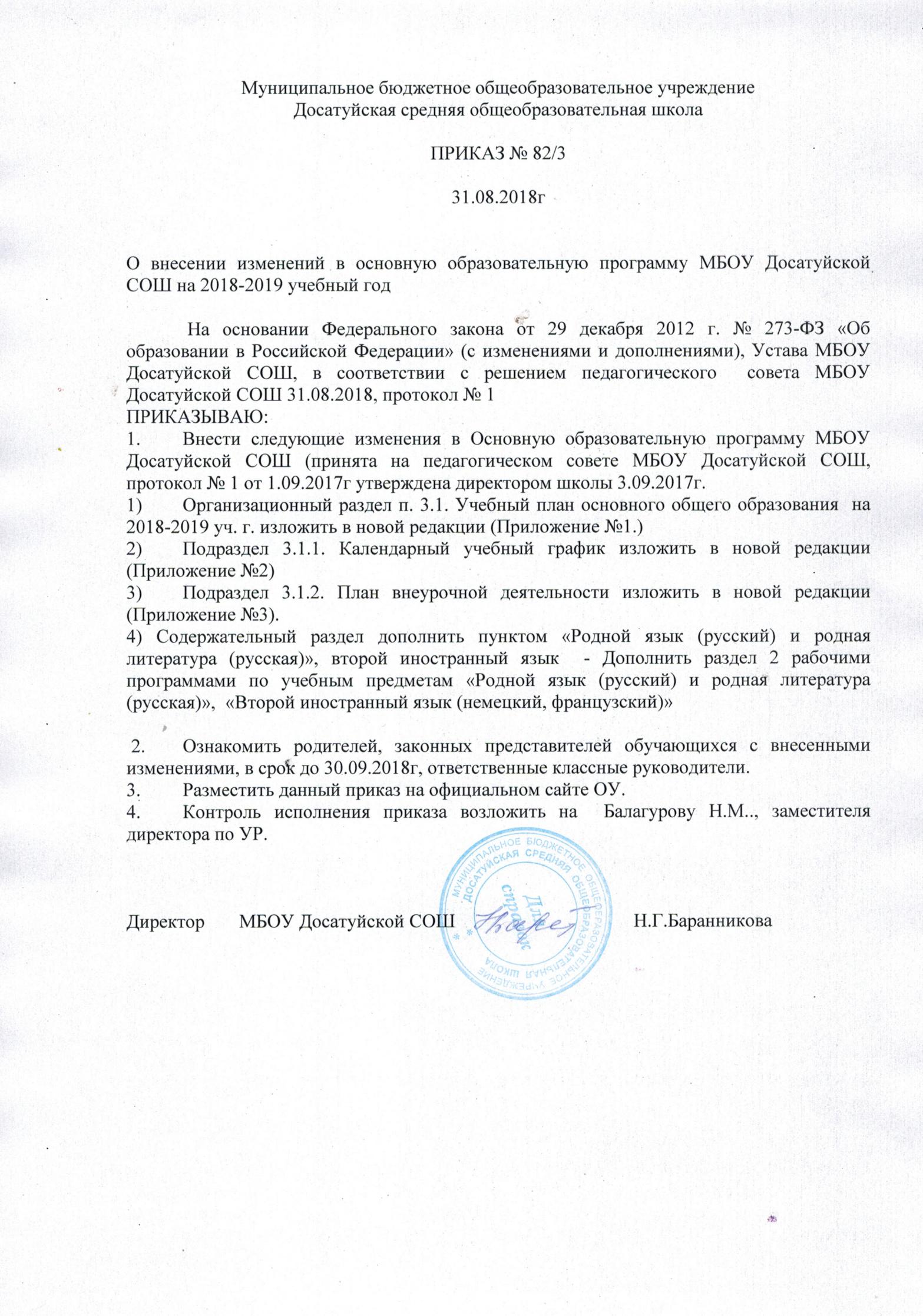 Муниципальное бюджетное общеобразовательное учреждениеДосатуйская средняя общеобразовательная школаПРИКАЗ № 82/331.08.2018г  О внесении изменений в основную образовательную программу МБОУ Досатуйской СОШ на 2018-2019 учебный год	 На основании Федерального закона от 29 декабря 2012 г. № 273-ФЗ «Об образовании в Российской Федерации» (с изменениями и дополнениями), Устава МБОУ Досатуйской СОШ, в соответствии с решением педагогического  совета МБОУ Досатуйской СОШ 31.08.2018, протокол № 1ПРИКАЗЫВАЮ:1.	Внести следующие изменения в Основную образовательную программу МБОУ Досатуйской СОШ (принята на педагогическом совете МБОУ Досатуйской СОШ, протокол № 1 от 1.09.2017г утверждена директором школы 3.09.2017г.1)	Организационный раздел п. 3.1. Учебный план основного общего образования  на 2018-2019 уч. г. изложить в новой редакции (Приложение №1.)2)	Подраздел 3.1.1. Календарный учебный график изложить в новой редакции (Приложение №2)3)	Подраздел 3.1.2. План внеурочной деятельности изложить в новой редакции (Приложение №3).4) Содержательный раздел дополнить пунктом «Родной язык (русский) и родная литература (русская)», второй иностранный язык  - Дополнить раздел 2 рабочими программами по учебным предметам «Родной язык (русский) и родная литература (русская)»,  «Второй иностранный язык (немецкий, французский)» 2.	Ознакомить родителей, законных представителей обучающихся с внесенными изменениями, в срок до 30.09.2018г, ответственные классные руководители.3.	Разместить данный приказ на официальном сайте ОУ.4.	Контроль исполнения приказа возложить на  Балагурову Н.М.., заместителя директора по УР.Директор	МБОУ Досатуйской СОШ				Н.Г.Баранникова